Landjugend Steiermark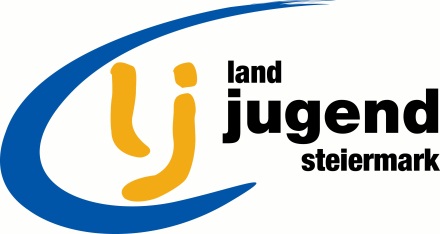 Krottendorfer Str. 81, 8052 Grazwww.stmklandjugend.atlandjugend@lk-stmk.at 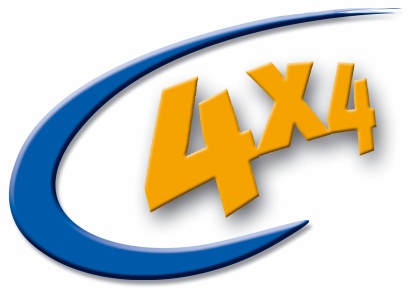 4x4 Landesentscheid26. & 27. April 2014STATION 4:Vereintes EuropaMax. Punkte: 25Zeitvorgabe: 20 MinutenEU – allgemein 	11 PunkteWelche Länder haben bereits den offiziellen Kandidatenstatus? (1 Punkt)Türkei, Island, Serbien, Montenegro und Mazedonien(je 0,2 Punkte)Nennt die letzten zwei EU-Erweiterungen mit Datum! (1 Punkt)1. Jänner 2007: Bulgarien und Rumänien1. Juli 2013: Kroatien (je 0,25 Punkte)Wann fand die Volksabstimmung zum EU-Beitritt Österreichs statt und mit welchem Ergebnis endete sie? (1 Punkt)12. Juni 1994Ergebnis: 66,6 % stimmten mit JA(je 0,5 Punkte)Welche Phasen umfasst der Beitrittsprozess zur EU? (3 Punkte)1. Das Land wird offizieller Kandidat für die Mitgliedschaft.2. Das Kandidatenland nimmt offizielle Beitrittsverhandlungen auf. (Während dieser Zeit wird bestehendes EU-Recht übernommen, angewendet und durchgesetzt)3. Sind die Verhandlungen zur Zufriedenheit beider Seiten abgeschlossen werden diese in einem Beitrittsvertrag (welcher Übergangsregelungen, Fristen, Sicherheitsklauseln etc. enthält) zusammengefasst und das Land kann der EU beitreten.(je 1 Punkt)Welche Auszeichnung wurde der EU 2012 verliehen? (0,5 Punkte)Friedensnobelpreis (Juni 2012) für ihren Einsatz um Frieden, Versöhnung, Demokratie und Menschenrechte in Europa. Welche Personen aus Österreich übernahmen in welchen Jahren den Vorsitz des Europäischen Rates? (1 Punkt)1998 – Viktor Klima2006 – Wolfgang Schüssel(je 0,25 Punkte)In welchen EU Ländern ist Deutsch offizielle Amtssprache? (1 Punkt)Deutschland, Österreich, Luxemburg, Belgien, Italien(je 0,2 Punkte)Wann findet die nächste EU-Wahl in Österreich statt? (0,5 Punkte) 25. Mai 2014Welche zwei Tage werden als Europatag gefeiert und was wird jeweils an diesen gefeiert? (2 Punkte)5. Mai – Europatag des Europarates – Gründung Europarat9. Mai – Europatag der Europäischen Union – Schuhmann Erklärung(wenn vollständig je 1 Punkt; ansonsten je 0,3 Punkte)EU und Landjugend	3 PunkteWas bedeutet die Abkürzung CEJA und wie kann diese übersetzt werden? (1 Punkt)Conseil Européen des Jeunes AgriculteursEuropäischer Rat der JunglandwirtInnen(je 0,5 Punkte)Wer vertritt die LJ Österreich bei der CEJA? (1,5 Punkte)Elisabeth GneißlLeopold HöllerlHermann Weiß (je 0,5 Punkte)Wie lautet das Gründungsanliegen der Vorläuferorganisation der CEJA? (0,5 Punkte)Ihre Aufgabe bestand bereits damals darin, JunglandwirtInnen europaweit zu vereinigen und gemeinsam an einer jungen, zukunftsfähigen europäischen Landwirtschaft zu arbeiten. (Die sechs EU Gründungsmitglieder erwirkten 1958 in Rom die Vorläuferorganisation der CEJA.)EU	11 PunkteOrdnet den folgenden Personen (Bilder) den richtigen Name, ihre Funktion und ihr Heimatland zu. (6 Punkte)( je 0,25 Punkte )Ordnet die Zahlen und Fakten in der EU 28 zu! (2 Punkte)( je 0,25 Punkte )Wo befinden sich die Sitze der Organe der EU? (3 Punkte)( je 0,5 Punkte )Bezirk:Punkte:Startnummer:Zeit:BildFunktionNameHeimatland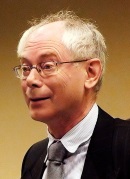 Präsident des Europäischen RatesHerman Van RompuyBelgien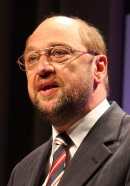 ParlamentspräsidentMartin SchulzDeutschland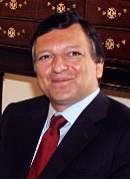 KommissionspräsidentJosé Manuel BarrosoPortugal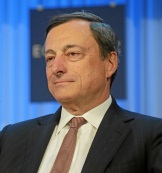 Präsident der Europäischen ZentralbankMario DraghiItalien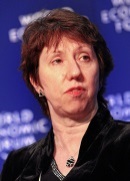 Hoher Vertreter der Union für Außen- und SicherheitspolitikCatherine AshtonVereinigtes Königreich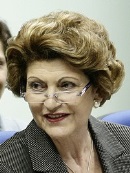 Kommissar für Bildung, Kultur und JugendAndroulla VassiliouZypern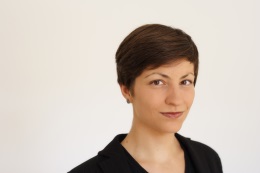 Mitglied des Europäischen ParlamentsSka KellerDeutschland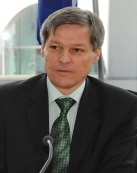 Kommissar für Landwirtschaft und ländliche EntwicklungDacian CioloșRumänienBeschäftigte in der Landwirtschaft10 Mio.Anzahl der landwirtschaftlichen Betriebe12,2 Mio.Vieheinheiten135 Mio.Einwohner505,73 Mio.Bewirtschaftete Fläche in ha174 Mio.Aquakultur Produktionsmengen (lebend) in Tonnen1,25 Mio.Forstwirtschaft in ha180 Mio.Bewohner in der Euro-Zone333,15 Mio.Europäischer RatBrüsselEuropäisches ParlamentStraßburgKommissionBrüsselEuropäische ZentralbankFrankfurt am MainGerichtshofLuxemburgRechnungshofLuxemburg